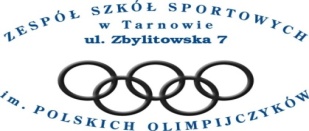 KARTA ZGŁOSZENIAXVII MIEDZYNARODOWEGO 
i
XX OGÓLNOPOLSKI KONKURS RECYTATORSKI


Nazwisko, imięRecytatora I    .................................................................................................................................................... ..................................................................Nazwisko, imięRecytatora II    .................................................................................................................................................... ................................................................Nazwisko imięRecytatora III   ……................................................................................................................................................... ............................................................
(tylko z innego kraju)Nazwisko, imięInstruktora        .................................................................................................................................................... ..............................................................Prezentowane utwory ( tytuł, autor)I/1    .........................................................................................................................................................................................................................................

               
              .........................................................................................................................................................................................................................................
I/2    .........................................................................................................................................................................................................................................

               
              .........................................................................................................................................................................................................................................
II/1   ........................................................................................................................................................................................................................................

               
              .........................................................................................................................................................................................................................................
II/2   ........................................................................................................................................................................................................................................

               
              .........................................................................................................................................................................................................................................
III/1   ........................................................................................................................................................................................................................................

               
              .........................................................................................................................................................................................................................................
III/2   ........................................................................................................................................................................................................................................

               
              .........................................................................................................................................................................................................................................Potwierdzenie rezerwacji noclegów (dla placówek spoza Polski):
16.04/17.04.2015 r ......................................................... (tak lub nie)17.04/18.04.2015 r ......................................................... (tak lub nie)18.04/19.04.2015 r ......................................................... (tak lub nie)..........................................              (podpis)